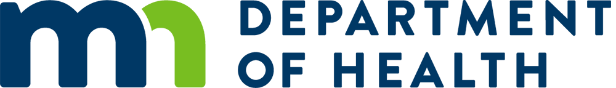 High Consequence Infectious Disease (HCID) Readiness Binder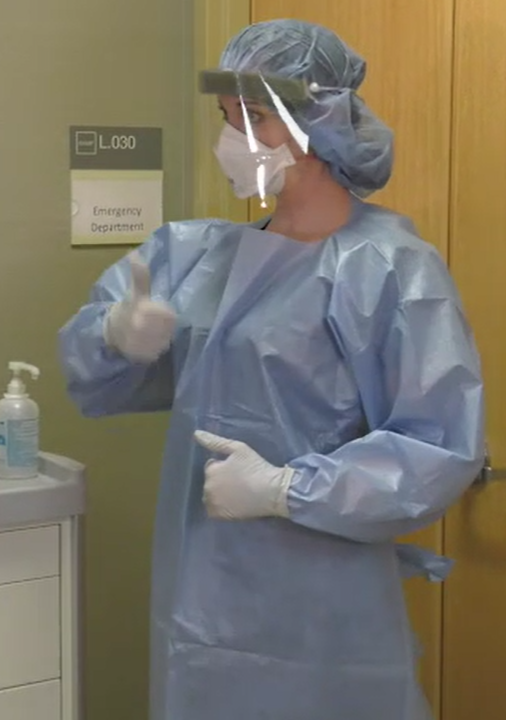 Minnesota Department of Health
Infectious Disease Epidemiology, Prevention and Control
PO Box 64975
St. Paul, MN 55164-0975
651-201-5414 
health.icar@state.mn.us 
www.health.state.mn.us09/2019To obtain this information in a different format, call: 651-201-5414.High Consequence Infectious Disease (HCID) ManagementThis page is for the spine of the binder. Cut to fit binder width. 